português – interpretação de texto – carnaúba parte 1A carnaúba, cujo nome científico é  Copernicia prunifera, deriva do Tupi e significa árvore que arranha. É encontrada no nordeste brasileiro, principalmente nos estados do Ceará, Piauí e Rio Grande do Norte. Essa planta típica produz cera em suas folhas, um tipo de lipídeo capaz de evitar a perda da umidade através de transpiração em razão de o clima do local onde se encontram ser muito quente.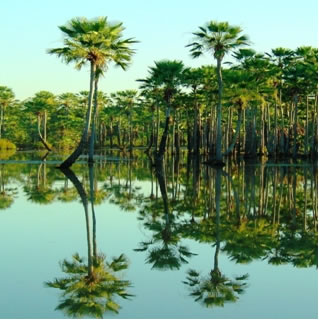 Ela é conhecida também como “Árvore da vida”, carandaúba, carnaba, carnaubeira, caranaíba, carnaúva, dentre outros. Sua planta atinge cerca de 15 metros de altura, os frutos se formam em cachos.Solos argilosos e margens de rios, salinidade alta são algumas das características suportáveis pela carnaúba. Mesmo sofrendo estresse hídrico, essas plantas conseguem resistir às adversidades da caatinga.A carnaúba, cujo nome científico é  Copernicia prunifera, deriva do Tupi. O que esse nome significa?______________________________________________________________________________________________________________Pinte no mapa do Brasil os estados em que podemos encontrar essa árvore.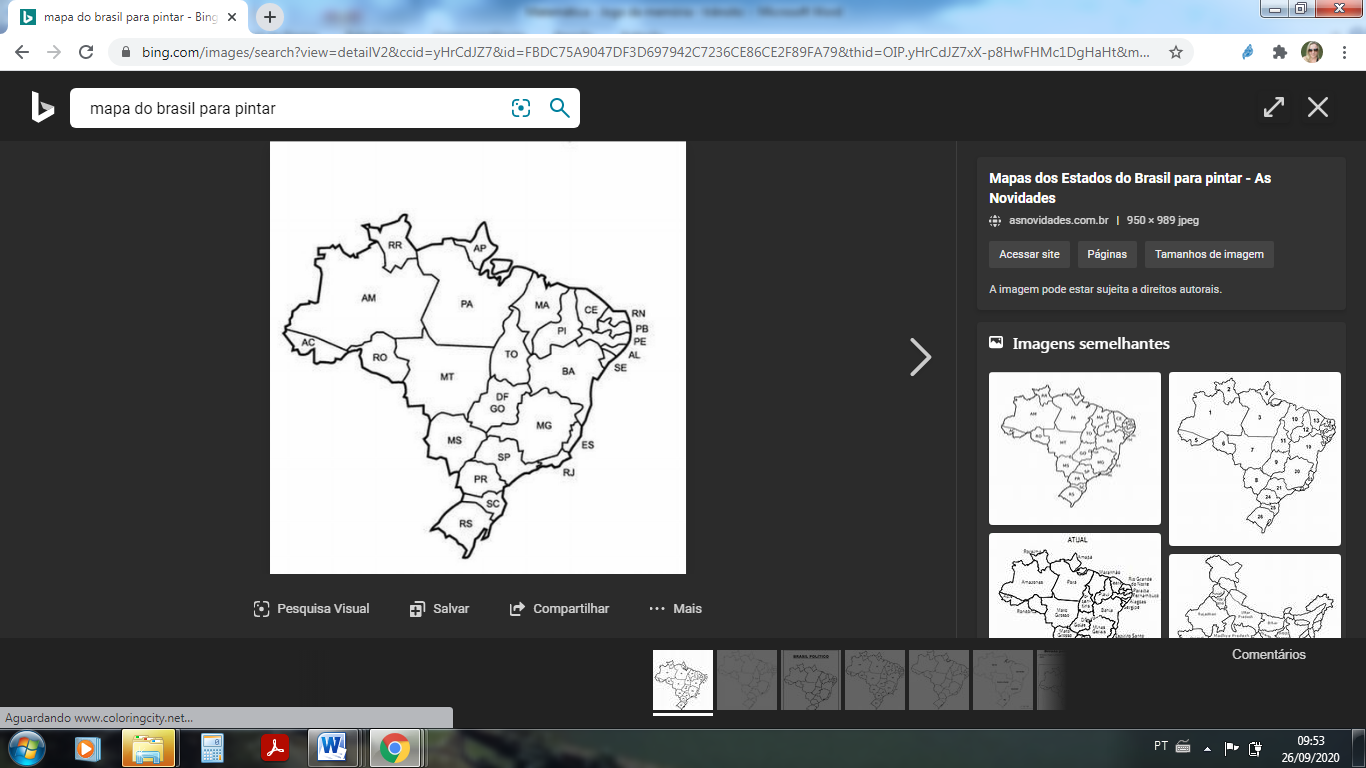 A Carnaúba também é conhecida por outros diferentes nomes. Faça uma lista desses nomes.	____________________________________________	___________________________________________	___________________________________________	____________________________________________	____________________________________________	____________________________________________Marque com um X a resposta correta.A Carnaúba pode chegar até que altura?(       )  12 metros				(       ) 15 metros(       )  25 metros				(      ) 18 metros.Como se formam os frutos da Carnaúba?______________________________________________________________________________________________________________Leia o último parágrafo do texto e escreva com as suas palavras o que você entendeu.____________________________________________________________________________________________________________________________________________________________________________________________________________________________